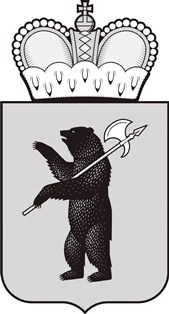 от                                 № г. ЯрославльОб  утверждении  Памятки о порядке проведения итогового сочинения (изложения)В соответствии с Порядком проведения государственной итоговой аттестации по образовательным программам среднего общего образования, утвержденным приказом  Министерства просвещения Российской Федерации и Федеральной службой по надзору в сфере образования и науки от 04.04.2023 № 233/552 «Об утверждении Порядка проведения государственной итоговой аттестации по образовательным программам среднего общего образования», в целях организации проведения итогового сочинения (изложения) в Ярославской области в 2023/2024 учебном году	ПРИКАЗЫВАЮ:1. Утвердить прилагаемую Памятку о порядке проведения итогового сочинения (изложения) для ознакомления обучающихся и их родителей (законных представителей) под подпись (далее – Памятка).2. Рекомендовать руководителям органов местного самоуправления, осуществляющих управление в сфере образования:2.1. Довести настоящий приказ до сведения руководителей муниципальных образовательных организаций и частных организаций, осуществляющих образовательную деятельность по имеющим государственную аккредитацию основным общеобразовательным программам среднего общего образования, расположенных на территории соответствующего муниципального района, городского округа.2.2. Организовать в подведомственных образовательных организациях ознакомление обучающихся, экстернов и их родителей (законных представителей) с Памяткой под подпись.2.3. Организовать в местах регистрации на участие в итоговом сочинении ознакомление выпускников прошлых лет, желающих участвовать в написании итогового сочинения, с Памяткой под подпись. 3. Руководителям государственных общеобразовательных организаций, подведомственных министерству, реализующих образовательные программы среднего общего образования, ознакомить обучающихся и их родителей (законных представителей) с Памяткой под подпись.4. Руководителям государственных профессиональных образовательных организаций, подведомственных министерству, ознакомить обучающихся, желающих участвовать в написании итогового сочинения, с Памяткой под подпись.5. Рекомендовать руководителям образовательных организаций, реализующих образовательные программы среднего профессионального образования, расположенных на территории Ярославской области, функционально не подчиненных министерству образования Ярославской области, ознакомить обучающихся, желающих участвовать в написании итогового сочинения, с Памяткой под подпись.6. Контроль за исполнением приказа оставляю за собой.Первый заместитель министраС.В. Астафьева